目  录一、简易操作流程	11. 电脑端（PC）	12. 手机端	1二、学习平台使用说明	21.电脑端（PC）	21.1绑定手机号	21.2修改密码	31.3登录平台	41.4课程学习	52.手机端	8一、简易操作流程电脑端（PC）请用除IE浏览器以外的浏览器搜索网址：https://www.qingshuxuetang.com/hnny操作流程：登录网址——点右上角登录——输入帐号（nd身份证号）密码（hnny身份证号后四位）——课程学习（当前学期课程即是本学期要学习的课程）——进入其中一门课程—-查看得分规则——根据得分规则要求的几项进行学习，学满即可。手机端在手机应用商店里搜索“青书学堂”并下载或者扫描下方二维码下载APP，打开青书学堂---输入帐号密码（同上）登录---课程（即是当前学期要学的课程）---进入某一门课程---有得分要求的项目进行学习，学满即可；期末考试：在规定的时间段内点课程考试----进入考试页面。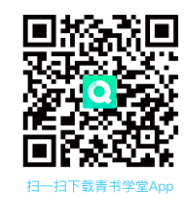 备注：学生初次登录平台必须使用学校统一设置的账号密码登录，不需要注册账号。二、学习平台使用说明1.电脑端（PC）1.1绑定手机号浏览器搜索网址：https://www.qingshuxuetang.com/hnny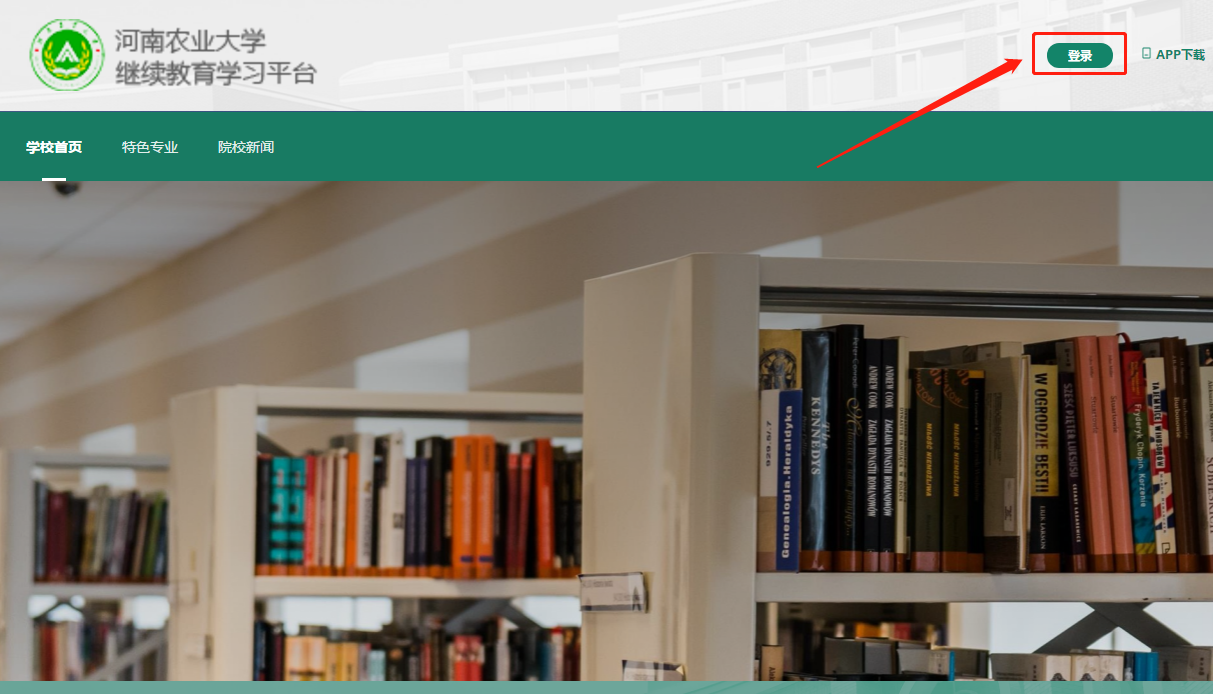 点击右上角登录，选择账号密码登录（注意：账号为nd身份证号，密码为hnny身份证号后四位；例如:nd411431199406270135，密码hnny0135。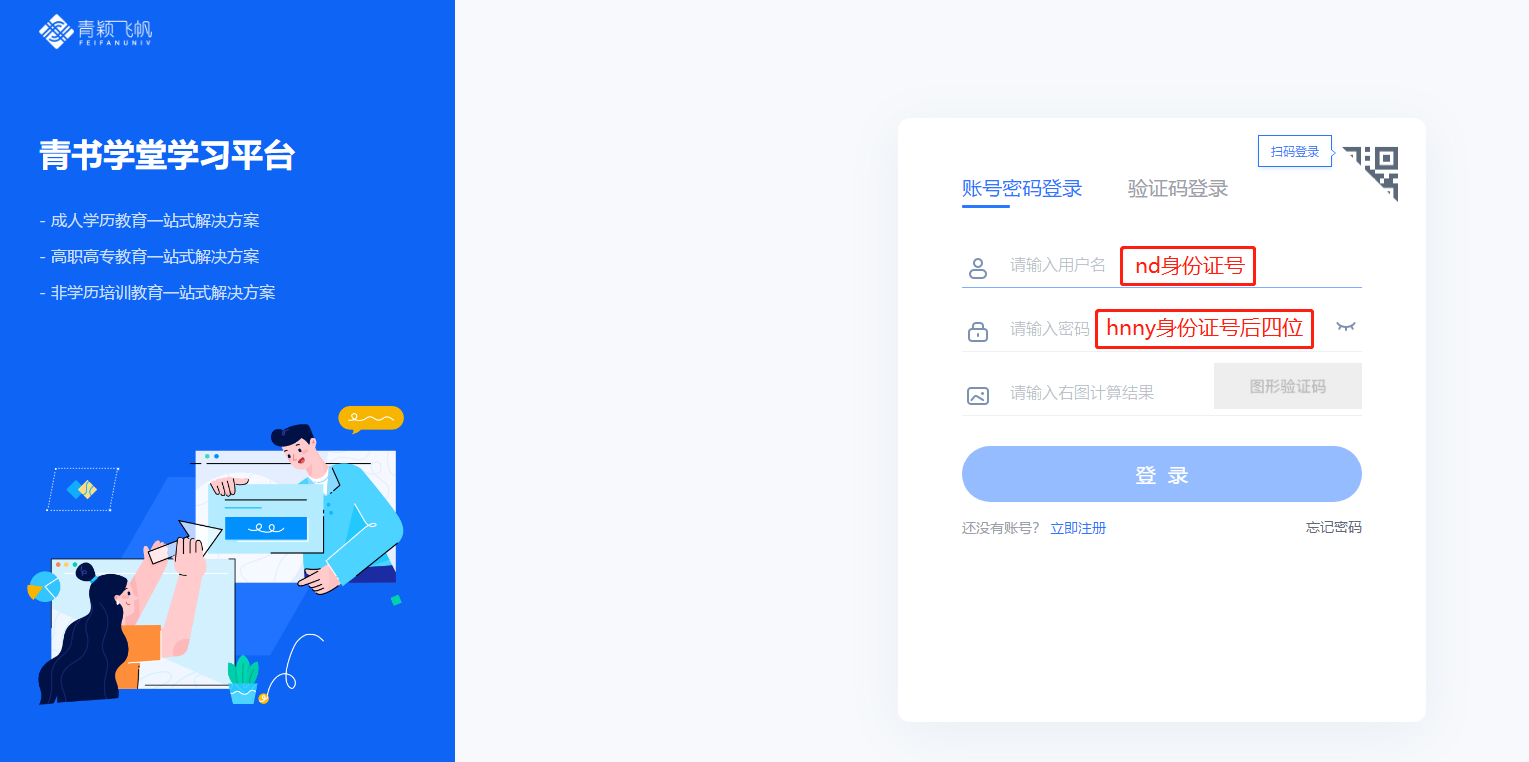 登录以后需要绑定手机号，这里提醒一下需要绑定本人常用的手机号，方便以后的考试以及平台联系，注意不要绑定携号转网后的手机号以免收不到验证码。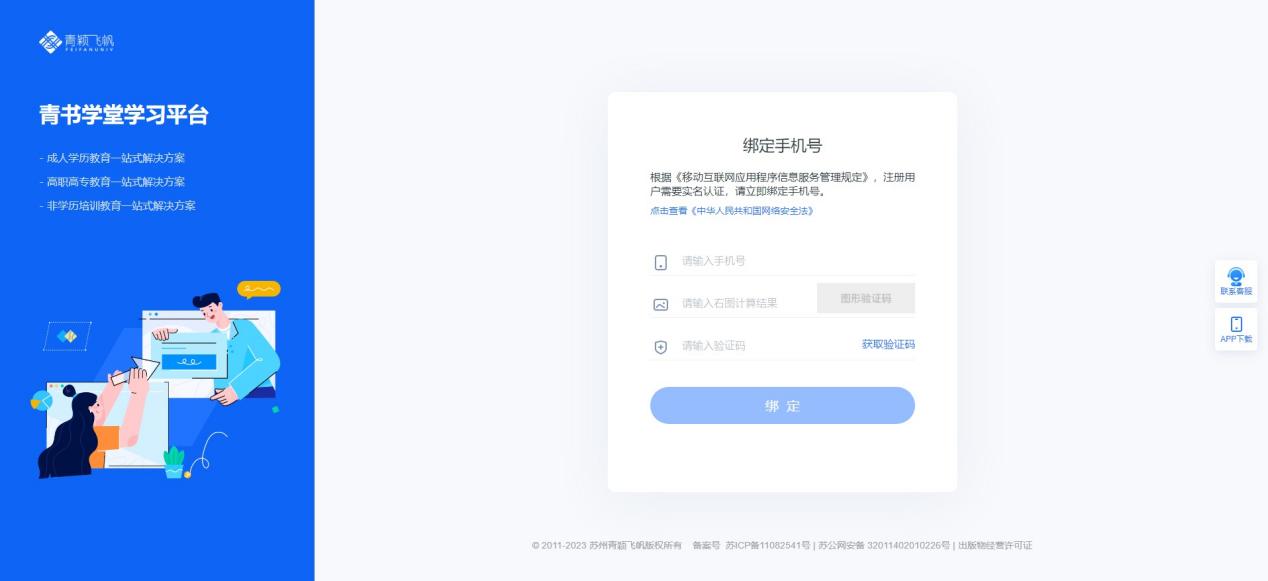 1.2修改密码绑定完手机号以后需要修改一下登录密码，按照要求进行密码修改（建议修改自己熟记的密码，防止以后登录出现问题）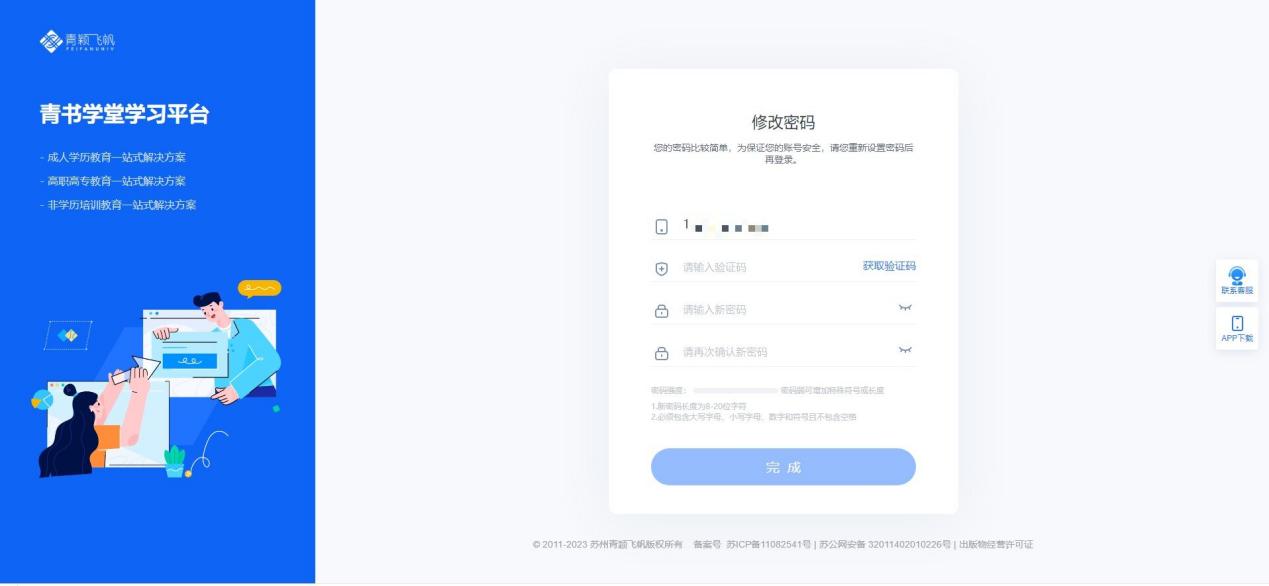 1.3登录平台修改完密码以后，页面会跳转到如下图所示页面，点击右上角登录按钮，进行平台的登录。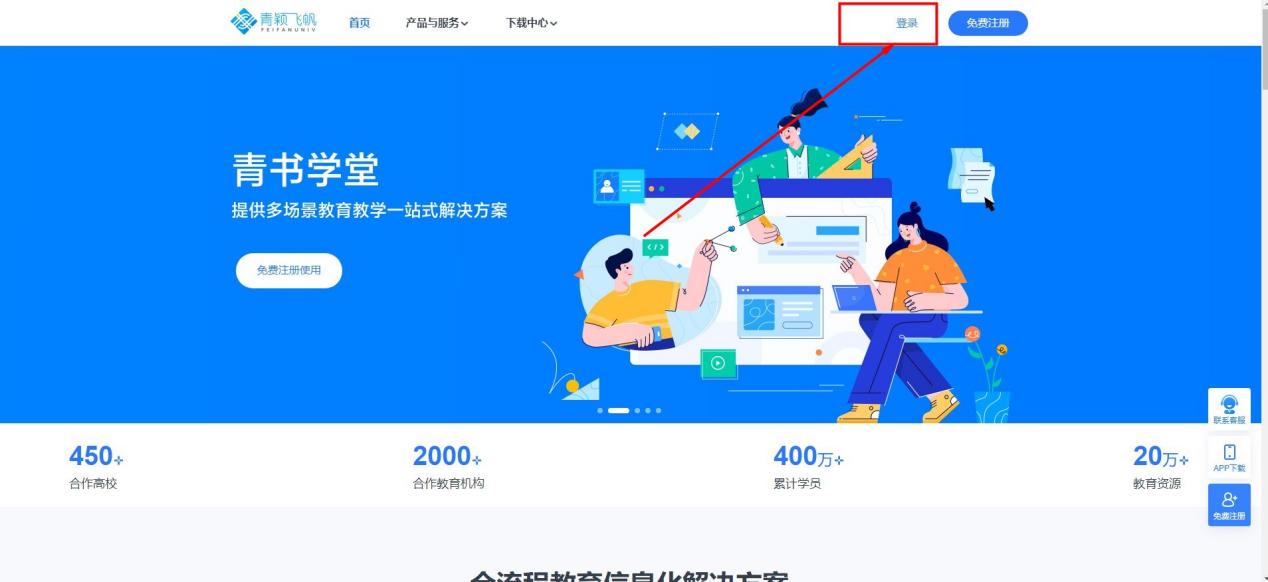 备注：学生初次登录平台必须使用学校统一设置的账号密码登录，不需要注册账号；再次登录用账号密码或者手机号验证码登录都可以。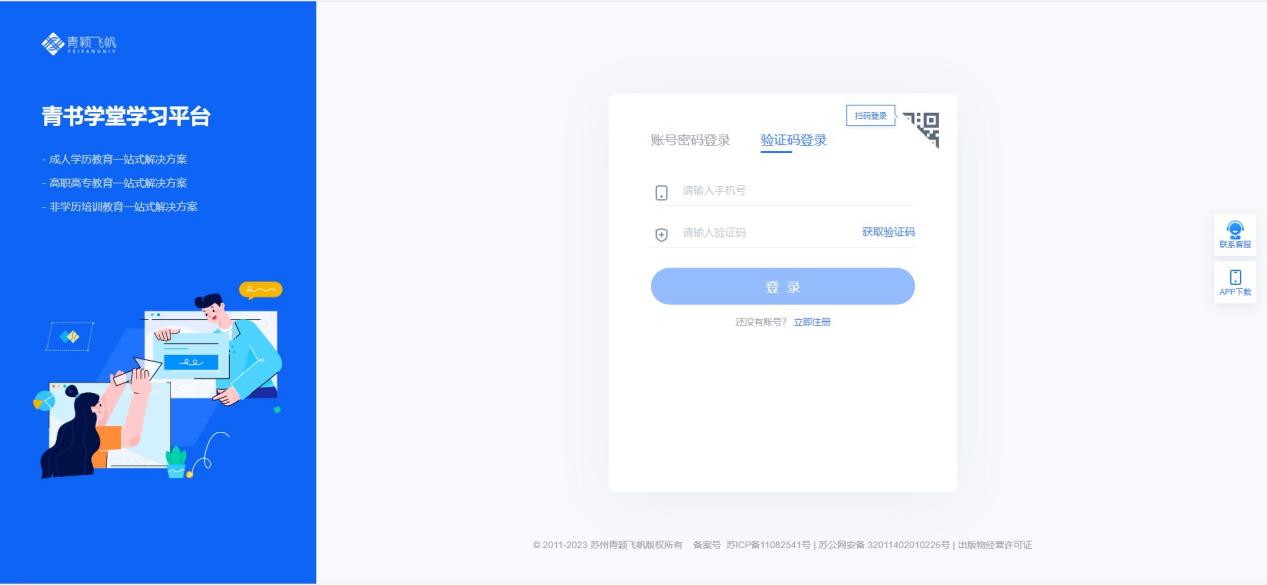 登录后点击进入河南农业大学继续教育学习平台。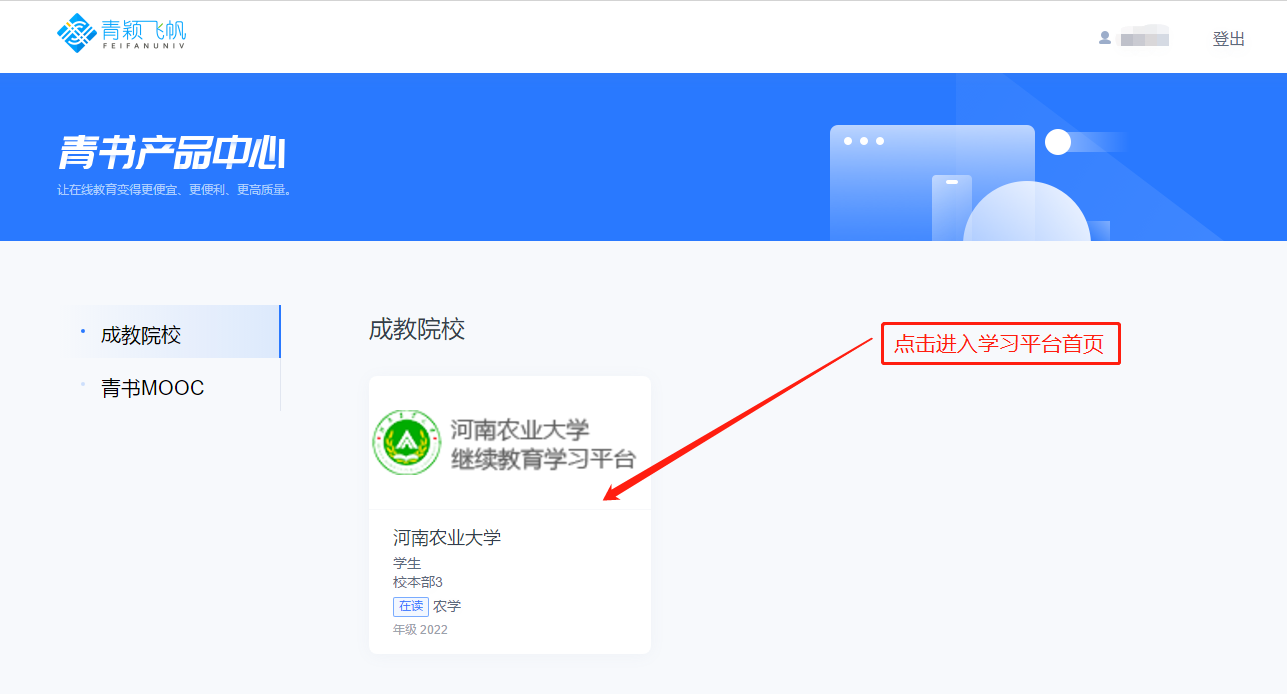 确认学籍信息：信息确认无误后点击右下角开始学习。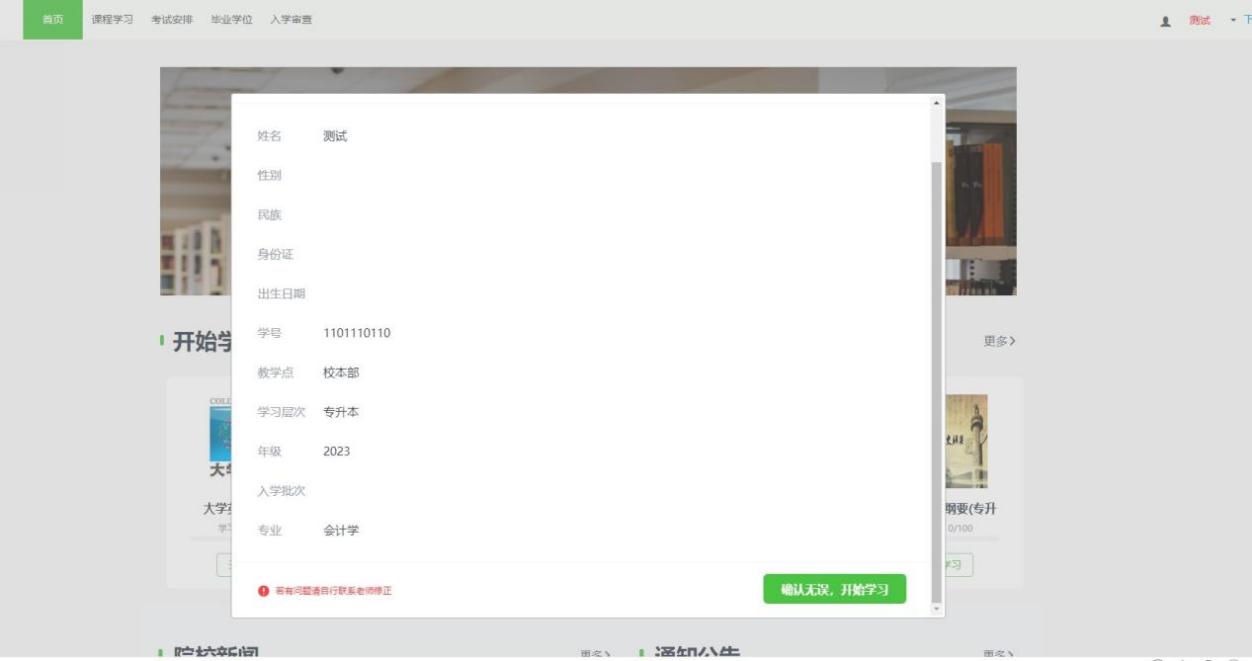 1.4课程学习首页显示的为本学期的课程学习情况，点击课程学习可以看到当前学期所有课程。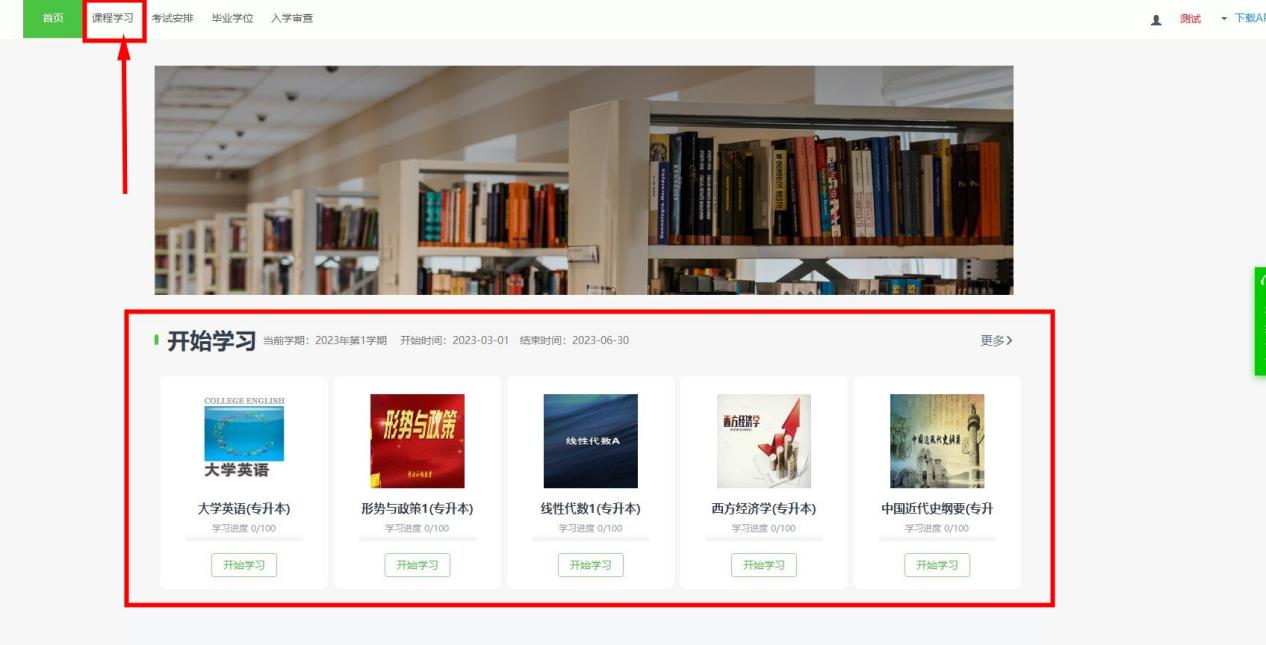 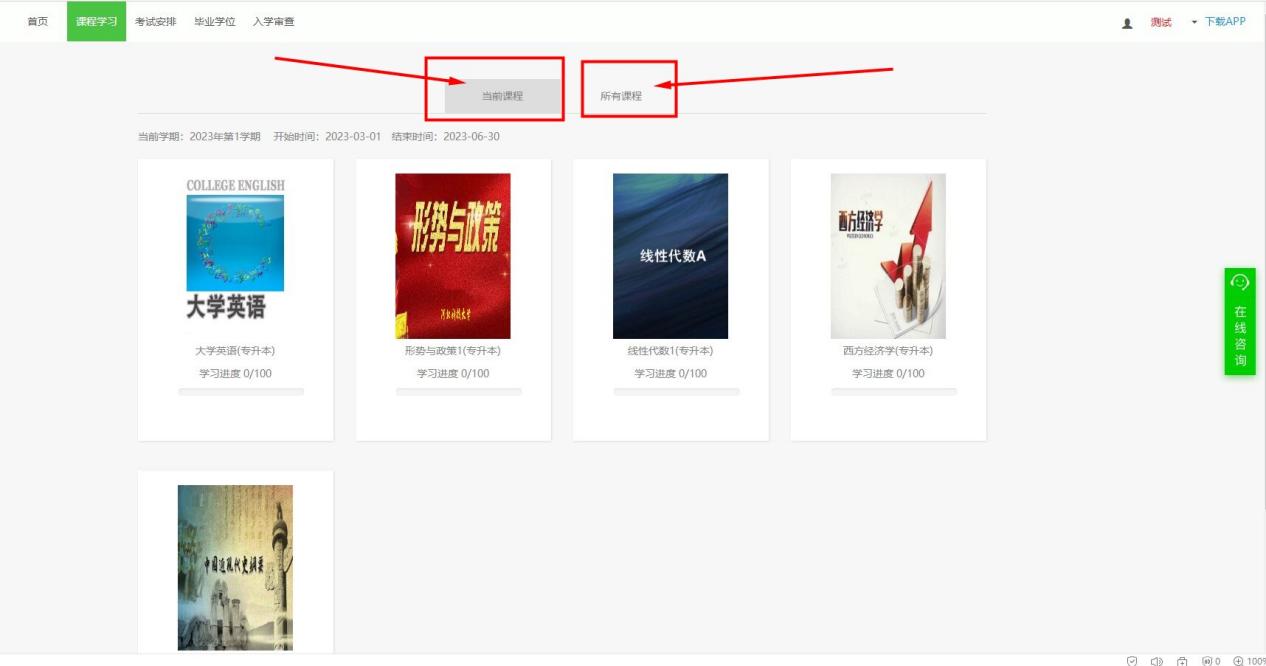 点击其中一门课程即进入该课程的学习详情（页面上有详细的学习得分规则，得分规则要求的学满即完成该门课程的学习。）点击“课件”，学生即进入学习页面。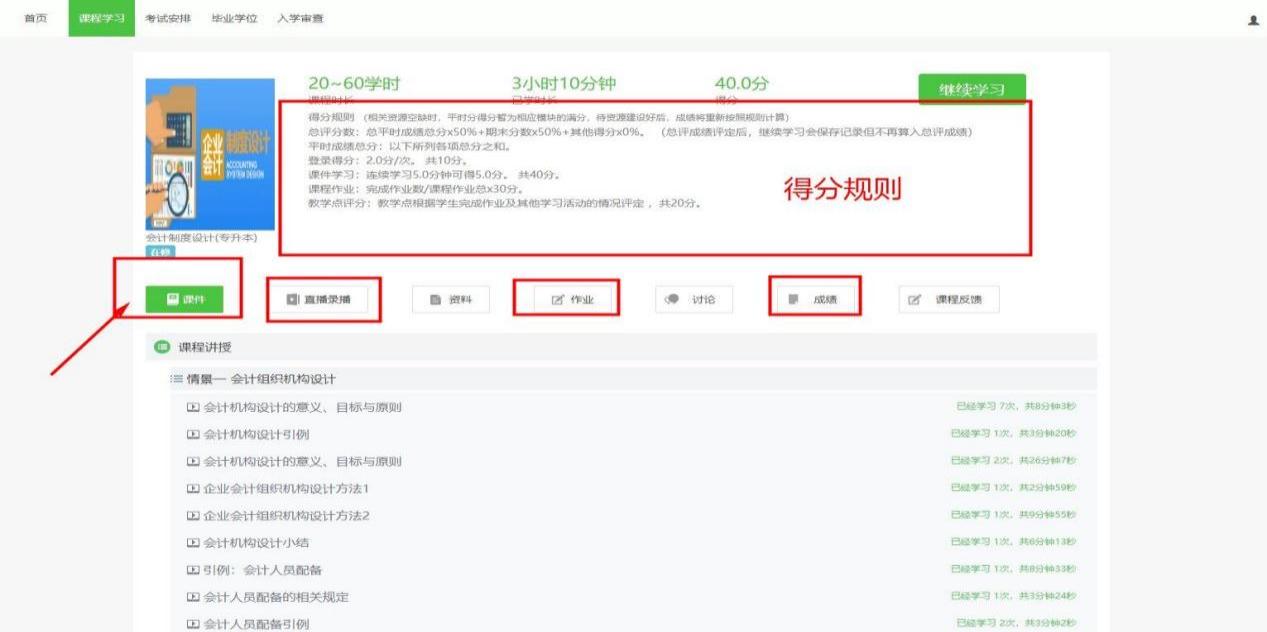 点击“成绩”可查看每项学习的得分，右边得分与左边要求的分数一致，这门课即完成学习。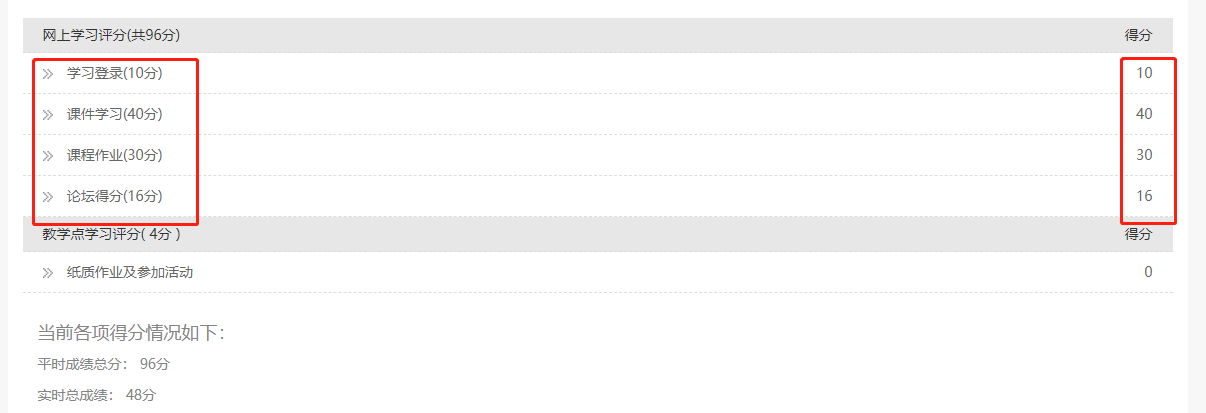 本学期快结束时，在规定的时间段，点击“考试安排”，进入当前学期课程考试，点击进入考试，学生即进入网上考试。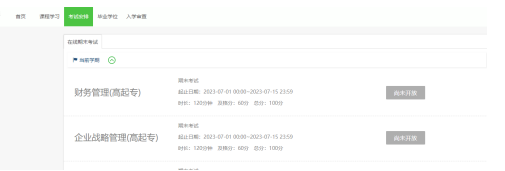 2.手机端1、在手机应用商店或手机浏览器上搜索“青书学堂”下载APP客户端，安装到手机上。2、打开“青书学堂”直接点击“登录”登录账号：nd身份证号（注意不需要注册）例如: nd411431199406270135登录密码:hnny身份证号后四位 例如:hnny0135。（账号密码和电脑端一样）如果在电脑端绑定了手机号且修改了密码，那么在手机端则需要使用修改后的密码登录，或者选择验证码登录使用绑定的手机号。4、进入手机学习系统。屏幕最下面有两个模块即 “ 学习”，“我的”。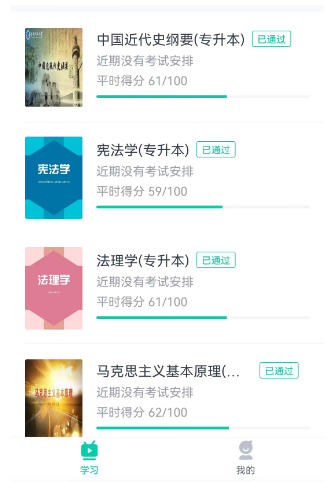 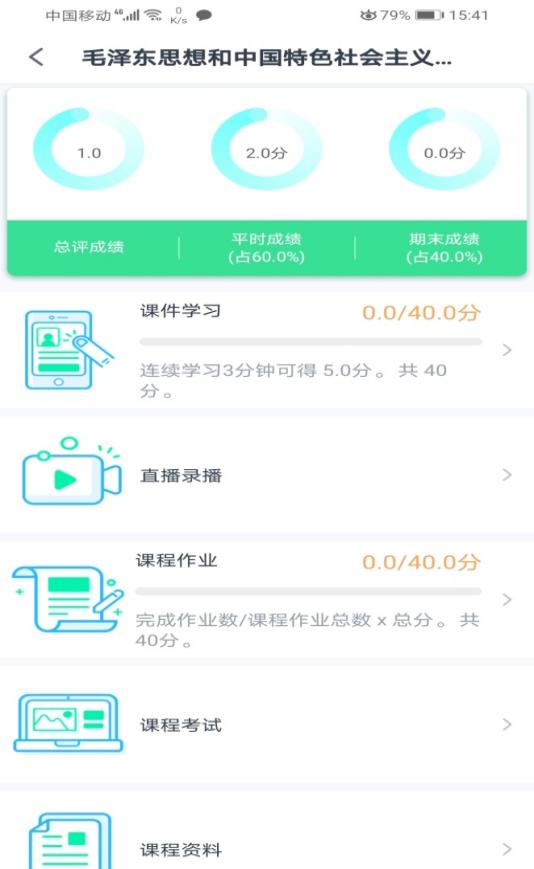 （1）点击左下角“学习”，即显示当前课程，点击当前课程即进入学习页面，里面会显示九个模块，点击“课程学习”学生就进入课件学习；点击“课程作业”学生进入作业学习；点击“课程考试”，学生进入在线考试等等，根据学校要求进行学习即可。（2）点击右下角“我的”，包含个人信息、我的问答、我的成绩、新闻、我的订单、设置、帮助与反馈等基础信息。（3）设置：即设置手机是ＷiＦi环境下下载文件或同步记录。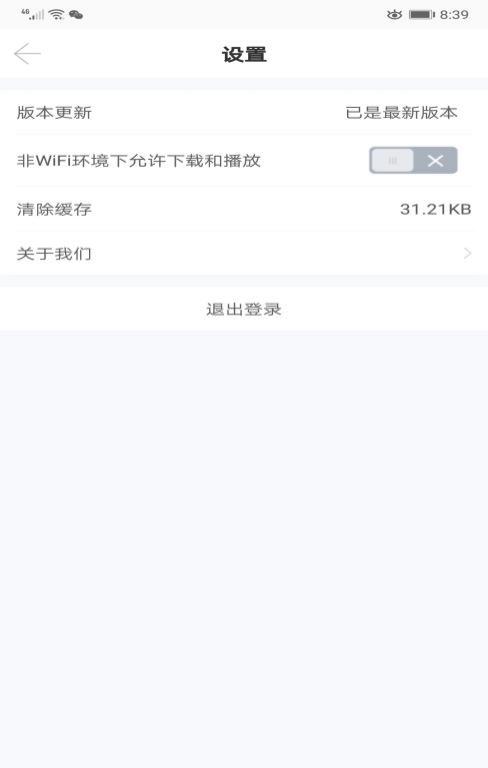 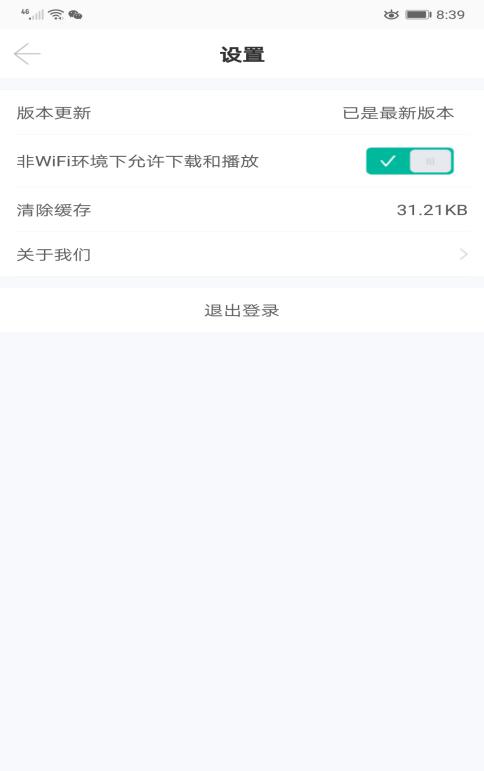 咨询电话：0371-63226272 ,13303717446